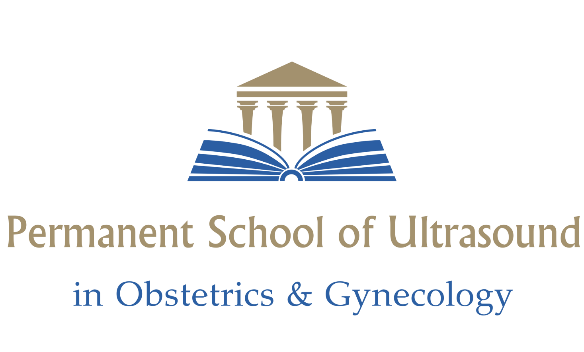 Permanent School of Ultrasound in Obstetric & Gynecological (PSUOG)Via del Giochetto, 06122, Perugia (Italy)Director: Graziano CLERICI, MD PhDwww.psuog.netemail: info@psuog.netPSUOG Courses/DiplomasApplication Form(Please, fill and send this request to info@psuog.net)Personal Data:First Name:      		Last Name(s):      Date of Birth:      		Place of Birth:      		Nationality:      Postal Address:      		E-mail Address:      Phone Number:      		Current employment jobs/employment:      Job Address:      Education:Degree:      			Diploma(s):      Internships:      		Practical Year:      Research Projects:      	Publications (choose the main 5):      Application for:Course/Diploma: Date:      Signature:      In accordance with the GDPR (General Data Protection Regulation) – EU 679/2016, the user, being aware of its contents and informed of the purposes of processing the provided data, authorizes the collection and processing of personal data.In acceptance of the privacy Policy, please, mark the following box: